क्या सरकार जनता की मालिक है या नौकर है ?यह आप निश्चित की जियेस्वर्णभारतपार्टीहीभारतकी एकमात्रलिबरल पार्टीहैजोकिनागरिकोंकीपूर्णस्वतंत्रता, जीवन, निजीसंपत्तिकेअधिकार, औरसमृद्धिएवं खुशहालीपानेकेअधिकारोंकेलिएप्रतिबद्धहै। केवलएकसुदृढ़बाज़ारी अर्थव्यवस्था - जोकिएकमज़बूतलेकिनसिमितसरकारद्वारासमर्थितहो, जिसमें सरकारकीभूमिकाकेवल हमारीनौकरतकसीमितहो -  देशकोमहानताकीऊँचाईयोंपरपहुंचासकतीहै । स्वर्णभारतपार्टीकीनीतियाँ यहसुनिश्चितकरतीहैंकि -1. सुरक्षाऔरकानूनव्यवस्थासरकारके सबसेप्रमुखऔरसबसे महत्वपूर्णकार्यहैं । 2.  शीघ्रऔरसुलभन्यायव्यवस्था । 3. उच्चगुणवत्ताकाइंफ्रास्ट्रक्चरस्थापितकरनेकीप्रतिबद्धताजिसमेंबिजली, पानी, यातायात, सफाईव्यवस्था, औरब्रॉडबैंडइत्यादि हैं । 4. गरीबवर्गकेबच्चोंकेलिएएकसमान अवसरकेसाथ उच्चगुणवत्ताकीप्राइमरीस्कूलीशिक्षाकीव्यवस्थाजिसमेंस्कूलोंकोपारदर्शीऔरजवाबदेहबनानेकेलिए, सरकारकासीधाहस्तक्षेपपूरीतरहसमाप्तहो । 5. कमसेकमऔरजरूरतमंद कर कीव्यवस्था ।6. तीनसालोंकेभीतरदेशकोगरीबीमुक्तऔरभ्रष्ठाचारमुक्तकरानेकाभरोसा - यदिपार्टीकेमैनिफेस्टोके सभीपहलूसमयसेस्थापितहोसकें । 7. खेतीकीउपजकोनियंत्रणमुक्तकरनाजिससेकिसानों के लिए फसल के बेहतर मूल्य भी मिल सकेंऔर खाद्यवस्तुओंकीकीमतेंभीनहींबढें । 8. गरीबसेगरीबकोस्वास्थसेवाओंकीसर्वोत्तमसुविधाएँ।9. आसानीसेव्यापारकोकरनेकीव्यवस्थाऔरबेहदसक्षमअर्थव्यवस्था । 10. प्राइवेटसेक्टरमेंनौकरियोंकेअवसरोंकोबढ़ानेपर सभीकेलिएनौकरियोंकेअवसर ।उक्तउद्देश्योंकोइसप्रकारस्थापितकरनाहोगा– प्रशासनिकव्यवस्थाकारूपांतरणजिसमेंअधिकारियोंकोपूर्णरूपसेजवाबदेहबनानेकेलिएआजीवननौकरीकीगारंटीमेंबदलाव । चुनावव्यवस्थामेंसुधार - सरकारद्वाराप्रतिवोटकेलिएभुगतान - जिससेईमानदारव्यक्तित्वकेलोगजिनकेपासकरोड़ोंरुपयेनहींहै, वोभीचुनावलड़सकें । सरकारकाधर्मयाजातियोंसेकिसीभीप्रकारकेहस्तक्षेपपरअंकुश । नागरिकोंकीअभिव्यक्ति याव्यवसायकी स्वतंत्राओंपरकिसीभीप्रकारसेअंकुशकसनेवालेप्रावधानोंकोसमाप्तकरआज़ादी(लिबर्टी) कोपूर्णतयास्थापितकियाजायेगा । देशकेस्वर्णिमभविष्यकेलिएसंगठनसेजुड़िये।आइयेहमअपनीखोईहुईलिबर्टी (स्वतंत्रता)कोवापसलें।पार्टीकामैनिफेस्टोदुनियाकीश्रेष्ठपार्टियोंसेभीसेभीबेहतरहै| पार्टीकीनीतियोंकेऊपरगहरीसोचकोजाननेकेलिएकृपयादिएगएलिंकपरविस्तारसेअध्ययनकरें– http://swarnabharat.in/manifesto| मेम्बरबननेकेलिएइसलिंकपरजायेंऔररजिस्टरकरेंhttp://swarnabharat.in/register (आजीवनसदस्यफीसमात्ररु100) औरयदि  आपकेवलवालंटियरबननाचाहतेहैंतोइसलिंकपरजाकररजिस्टरकरें http://swarnabharat.in/register-volunteerदियागयादानइनकमटैक्सअधिनियम u/s 80GGC और 80GGC मेंकरमुक्तरहेगा। किसीभीप्रकारकीपार्टीकेबारेमेंजानकारीजाननेकेलिए, कृपयाइसपतेपरमेलकरें -  info@swarnabharat.in .Twitter: @SwarnaBharatIN ; Facebook: @SwarnaBharatParty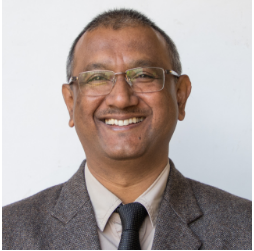 Pankaj Das  National President From 1 March 2020 – current +91 97060 49270daspankaj01@gmail.com 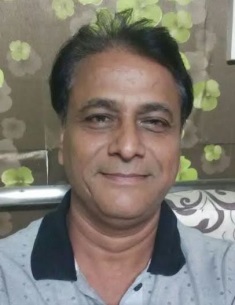 Sanjay Garg (Jaipur), State Coordinator, Rajasthan +91 9829157043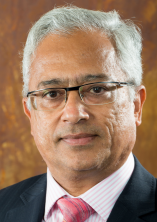 Sanjeev SabhlokOverseas Coordinatorsabhlok@gmail.com